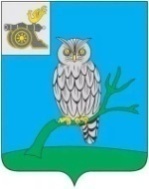 АДМИНИСТРАЦИЯ МУНИЦИПАЛЬНОГО ОБРАЗОВАНИЯ«СЫЧЕВСКИЙ РАЙОН»  СМОЛЕНСКОЙ ОБЛАСТИ П О С Т А Н О В Л Е Н И Еот  06 сентября  2023 года  № 487О внесении изменений в постановление Администрации муниципального образования «Сычевский район» Смоленской области от 29.12.2022 г. № 781 В соответствии с Федеральным законом от 14.07.2022 года № 299-ФЗ                      «О внесении изменений в статью 79 Федерального закона от 29.12.2012 г. №273-ФЗ «Об образовании в Российской Федерации», постановлением Администрации муниципального образования «Сычевский район» Смоленской области от 14.08.2023 года № 429 «Об утверждении Порядка обеспечения питанием обучающихся муниципальных общеобразовательных учреждений муниципального образования «Сычевский район» Смоленской области»,                       Администрация муниципального образования  «Сычевский район»                Смоленской области п о с т а н о в л я е т:1. Внести в постановление Администрации муниципального образования «Сычевский район» Смоленской области от 29.12.2022 года № 781                         «Об утверждении Порядка предоставления ежемесячной компенсационной денежной выплаты или обеспечения сухим пайком (продуктовым набором)             на питание обучающихся с ограниченными возможностями здоровья,                 для которых общеобразовательными организациями муниципального образования «Сычевский район» Смоленской области  организовано обучение на дому» следующие изменения:1.1. п.1 изложить в следующей редакции: «Утвердить прилагаемый Порядок предоставления ежемесячной компенсационной денежной выплаты или обеспечения сухим пайком (продуктовым набором) на питание обучающихся с ограниченными возможностями здоровья и детей – инвалидов, обучающихся общеобразовательных организаций, расположенных                               на территории муниципального образования «Сычевский район» Смоленской области.»; 1.2. Порядок предоставления ежемесячной компенсационной денежной выплаты или обеспечения сухим пайком (продуктовым набором) на питание обучающихся с ограниченными возможностями здоровья, для которых общеобразовательными организациями муниципального образования «Сычевский район» Смоленской области организовано обучение на дому» изложить в новой редакции согласно приложению.2. Настоящее постановление вступает в силу с момента подписания и распространяет свое действие на правоотношения, возникшие                                       с   01.09.2023 года.3. Настоящее постановление разместить на официальном сайте Администрации муниципального образования «Сычевский район» Смоленской области в сети «Интернет».4. Контроль за исполнением настоящего постановления возложить                   на начальника Отдела по образованию Администрации муниципального образования «Сычевский район» Смоленской области А.А. Копорову.И.п. Главы муниципального образования«Сычевский район» Смоленской области                                      Т.П. Васильева                                                                                            УТВЕРЖДЕН                                                                             постановлением Администрациимуниципального образования     «Сычевский район»        Смоленской области         от 29.12.2022 года № 781        (в редакции постановления Администрации муниципального образования «Сычевский район» Смоленской области от 06.09.2023 года № 487)ПОРЯДОКпредоставления ежемесячной компенсационной денежной выплаты или обеспечения сухим пайком (продуктовым набором) на питание обучающихся с ограниченными возможностями здоровья и детей – инвалидов, обучающихся общеобразовательных организаций, расположенных на территории муниципального образования «Сычевский район» Смоленской области1. Общие положения1.1. Настоящий Порядок предоставления ежемесячной компенсационной денежной выплаты или обеспечении сухим пайком (продуктовым набором)               на питание обучающихся с ограниченными возможностями здоровья (далее – учащиеся с ОВЗ) и детей – инвалидов (далее - Порядок), обучающихся общеобразовательных организаций, расположенных на территории муниципального образования «Сычевский район» Смоленской области (далее – ОО) разработан в соответствии с:- Федеральным законом от 29.12.2012 N 273-ФЗ «Об образовании                      в Российской Федерации»;- Санитарно-эпидемиологическими требованиями к организации питания обучающихся в общеобразовательных учреждениях, учреждениях начального и среднего профессионального образования, утвержденные постановлением Главного государственного санитарного врача Российской Федерации от 23.07.2008 N 45 (далее - СанПиН 2.4.5.2409-08);1.2. Настоящий Порядок разработан в целях организации предоставления ежемесячной компенсационной денежной выплаты или выдачи сухого пайка (продуктового набора) на питание учащихся с ОВЗ и детей – инвалидов, обучающихся ОО.1.3. Обучающийся с ОВЗ - физическое лицо, имеющее недостатки                в физическом и (или) психологическом развитии, подтверждённые психолого-медико-педагогической комиссией и препятствующие получению образования без создания специальных условий. Ребенок – инвалид - лицо, которое имеет нарушение здоровья со стойким расстройством функций организма, обусловленное заболеваниями, последствиями травм или дефектами, приводящее к ограничению жизнедеятельности и вызывающее необходимость его социальной защиты.1.4. Компенсационная денежная выплата или обеспечение сухим пайком (продуктовым набором) на питание обучающихся с ОВЗ и детей-инвалидов, компенсирующая стоимость двухразового питания (завтрак и обед) для обучающегося, получающего образование на дому, в дни учебных занятий                     в соответствии с календарным учебным графиком общеобразовательной организации, для Время нахождения на реабилитации (в санаториях, реабилитационных центрах и пр.) или на лечении в медицинской организации в расчет компенсационной денежной выплаты  или выдачи сухого пайка (продуктового набора) не включается.1.5. Компенсационная денежная выплата на питание обучающихся с ОВЗ и детей-инвалидов обучающимся в 1-11 классах, получающим бесплатный горячий завтрак в общеобразовательном учреждении, до 100 рублей.  2. Предоставление компенсационной выплаты2.1. Право на получение компенсационной денежной выплаты или обеспечение сухим пайком (продуктовым набором) имеют родители (законные представители) обучающегося с ОВЗ и детей-инвалидов (далее – заявитель), проживающие совместно с  обучающимся общеобразовательных организаций.2.2. Компенсационная денежная выплата или обеспечение сухим пайком (продуктовым набором) предоставляется в заявительном порядке.2.3. Для предоставления компенсационной денежной выплаты или обеспечение сухим пайком (продуктовым набором) одним из законных представителей, в общеобразовательную организацию подаются следующие документы:- заявление (рекомендуемая форма приведена в приложении к Порядку);- копия паспорта или иного документа, удостоверяющего личность заявителя;- копия свидетельства о рождении ребенка или копия договора о передаче ребенка на воспитание в семью либо выписка из решения органа опеки и попечительства об установлении опеки над ребенком;- копия СНИЛС ребенка  и заявителя;- копия заключения психолого-медико-педагогической комиссии или копия справки об установления инвалидности;- копия заключения (справки) медицинской организации об обучении на дому, выданного учащемуся с ОВЗ, ребенку-инвалиду (для получающих образование на дому);- сведения о банковских реквизитах и номере лицевого счета заявителя, открытого в кредитной организации Российской Федерации на имя заявителя;- заявление о согласии на обработку персональных данных заявителя и обучающегося в соответствии с законодательством Российской Федерации.2.4. Сотрудник общеобразовательной организации, ответственный за сбор документов, указанных в пункте 2.3. настоящего Порядка, обеспечивает передачу документов в Отдел по образованию Администрации муниципального образования «Сычевский район» Смоленской области (далее – Отдел по образованию) в течение 1-го рабочего дня со дня приёма документов от заявителя.2.5. Ответственный сотрудник Отдела по образованию проверяет пакет документов, представленных общеобразовательной организацией, формирует личное дело и готовит проект приказа о предоставлении компенсационной денежной выплаты или обеспечение сухим пайком (продуктовым набором) одному из заявителей, либо уведомление об отказе в предоставлении компенсационной денежной выплаты или обеспечении сухим пайком (продуктовым набором) в течение 3-х рабочих дней с момента получения пакета документов.2.6. Основаниями для отказа в предоставлении компенсационной денежной выплаты или обеспечение сухим пайком (продуктовым набором) являются:- предоставление заявителем неполного пакета документов;- для получения компенсационной денежной выплаты или обеспечении сухим пайком (продуктовым набором) обратилось лицо, не относящееся к категории граждан, указанных в п.п.2.3.-в  предоставленных заявителем документах содержатся недостоверные сведения.2.7. Период предоставления компенсационной денежной выплаты или обеспечение сухим пайком (продуктовым набором) начинается со дня, установленного приказом начальника Отдела по образованию, но не более чем на срок действия заключения психолого-медико-педагогической комиссии или справки об установления инвалидности.2.8. Личное дело родителя (законного представителя) обучающегося с ОВЗ передается специалисту муниципального казенного учреждения «Централизованная бухгалтерия» (далее – МКУ ЦБ), ответственному за начисление компенсационной денежной выплаты или выдачи сухого пайка (продуктового набора).Предоставление компенсационной денежной выплаты или обеспечение сухим пайком (продуктовым набором) осуществляется ежемесячно МКУ ЦБ на основании приказа начальника Отдела по образованию путем перечисления денежных средств на счет заявителя до 15 числа месяца, следующего за отчетным. 2.9. Образовательное учреждение в срок до 4 числа месяца, следующего за отчетным, представляет в МКУ ЦБ ведомость учета учебных дней обучающихся с ОВЗ, детей-инвалидов.2.10. Родители (законные представители) обучающегося с ОВЗ, ребенка-инвалида обязаны в течение 3-х дней с момента наступления обстоятельств, влекущих за собой прекращение прав на компенсационную денежную выплату или обеспечение сухим пайком (продуктовым набором), в письменной форме известить общеобразовательную организацию о наступлении таких обстоятельств. Общеобразовательное учреждение в течение 1 рабочего дня информирует Отдел по образованию о наступлении вышеуказанных обстоятельств в отношении обучающегося с ОВЗ, ребенка-инвалида.2.11. Предоставление компенсационной денежной выплаты или обеспечение сухим пайком (продуктовым набором) прекращается с 1 числа месяца, следующего за месяцем установления срока действия документов, дающих право на получение компенсационной денежной выплаты или обеспечение сухим пайком (продуктовым набором).2.12. Информация о предоставлении компенсационной денежной выплаты размещается в установленном порядке в Единой государственной информационной системе социального обеспечения.3. Финансовое обеспечение расходов  на обеспечение бесплатным  горячим питанием учащихся с ОВЗ, детей-инвалидов3.1.1. Размер компенсационной денежной выплаты на одного обучающегося с ОВЗ, ребенка-инвалида, для которого общеобразовательной организацией организовано обучение на дому, или он не является получателем бесплатного горячего питания, рассчитывается по следующей формуле:Sкомп=P1  D, гдеSкомп – компенсационная денежная выплата на питание обучающегося с ОВЗ, ребенка-инвалида;P1 – стоимость двухразового горячего питания в день на одного обучающегося с ОВЗ, ребенка-инвалида, D – количество учебных дней в месяц обучающегося с ОВЗ, ребенка-инвалида. 3.1.2. Размер компенсационной денежной выплаты на одного обучающегося с ОВЗ, ребенка-инвалида, являющегося получателем бесплатного горячего питания, рассчитывается по следующей формуле:Sкомп= (P1 – L) х D - , гдеSкомп – компенсационная денежная выплата на питание обучающегося с ОВЗ, ребенка-инвалида;P1 – стоимость двухразового горячего питания в день на одного обучающегося с ОВЗ, ребенка-инвалида, L -  стоимость льготного горячего питанияD – количество учебных дней в месяц обучающегося с ОВЗ, ребенка-инвалида. 3.2. Стоимость двухразового горячего питания в день на одного обучающегося с ОВЗ, ребенка-инвалида рассчитывается в соответствии с размером средств на обеспечение двухразовым горячим питанием для обучающихся с ОВЗ, детей-инвалидов в общеобразовательной организации в соответствии с Порядком обеспечения питанием обучающихся муниципальных общеобразовательных учреждений муниципального образования «Сычевский район» Смоленской области.3.3. Бюджетное ассигнование предусмотренное на компенсационную денежную выплату или обеспечении сухим пайком (продуктовым набором)  носят целевой характер и не могут быть использованы на другие цели.3.4. Средства местного бюджета на  предоставление компенсационной денежной выплаты отражается в доходах и расходах в соответствии с бюджетной классификацией Российской Федерации.3.5. Ответственность за достоверность данных, правильность назначения компенсационной выплаты,  возлагается на  общеобразовательные организации.4. Ответственность за своевременное перечисление компенсационной выплаты на банковский счет родителя (законного представителя) обучающегося с ОВЗ, ребенка-инвалида возлагается на  муниципальное казенное учреждение «Централизованная бухгалтерия».ЗаявлениеК заявлению прилагаю следующие документы: -копия паспорта или иного документа, удостоверяющего личность заявителя;- копия свидетельства о рождении ребенка или копия договора о передаче ребенка на воспитание в семью либо выписка из решения органа опеки и попечительства об установлении опеки над ребенком;- копия СНИЛС ребенка  и заявителя;- копия заключения психолого-медико-педагогической комиссии или справку об установлении инвалидности;- копия заключения (справки) медицинской организации об обучении на дому, выданного обучающемуся с ОВЗ, ребенку-инвалиду;- сведения о банковских реквизитах и номере лицевого счета заявителя, открытого в кредитной организации Российской Федерации на имя заявителя;Обязуюсь извещать общеобразовательное учреждение  о наступлении обстоятельств, влекущих утрату права на получение компенсации или изменении условий ее предоставления (изменение места жительства, изменение (утрата) оснований и (или) условий предоставления), не позднее чем                           в 3-дневный с момента наступления указанных обстоятельств.Предупрежден(а) об ответственности за полноту и достоверность представленных документов.Даю согласие на обработку предоставленных персональных данных путем их сбора, систематизации, накопления, хранения, уточнения (обновления, изменения), использования, распространения (в том числе передачи) с целью предоставления компенсации расходов на оплату жилого помещения, отопления, освещения в порядке установленном законодательством Российской Федерации и Смоленской области согласен(а). Разрешаю обработку своих персональных данных и данных моего ребенка  посредством внесения их в электронные базы данных, включения в списки (реестры), отчетные формы. Я не возражаю против обмена (приема, передачи) моими персональными и данными моего ребенка с органами и организациями, имеющими необходимые для предоставления компенсационной выплаты сведения или осуществляющими ее выплату.Настоящее согласие действует на период предоставления компенсационной выплаты или обеспечения сухим пайком (продуктовым набором).Отзыв настоящего согласия в случаях, предусмотренных Федеральным законом от 27.07.2006 № 152-ФЗ «О персональных данных», осуществляется на основании заявления, поданного в Отдел по образованию Администрации муниципального образования «Сычевский район» Смоленской области.« ___» ________________ 20 __ года          Примерный перечень и количество продуктов, подлежащих включению в состав продуктовых наборов для единовременного предоставления обучающимся в образовательных организациях Ведомость  получения продуктового набора __________ __________________________________________Общеобразовательное учреждениеДиректор ОУ ______________/ ______________________               МП                  подпись                          расшифровка подписиПриложение №1 к Порядку предоставления ежемесячной компенсационной денежной выплаты или обеспечения сухим пайком (продуктовым набором) на питание обучающихся с ограниченными возможностями здоровья и детей – инвалидов, обучающихся общеобразовательных организаций, расположенных на территории муниципального образования «Сычевский район» Смоленской областиНачальнику Отдела по образованию Администрации муниципального образования «Сычевский район» Смоленской области (фамилия, имя, отчество (последнее – при наличии) родителя (законного представителя) учащегося ОВЗЗарегистрированного по адресу:Телефон:Электронная почта:Прошу предоставить ежемесячную компенсационную денежную выплату на питание моего ребенка                                                                                                                 Прошу предоставить ежемесячную компенсационную денежную выплату на питание моего ребенка                                                                                                                 Прошу предоставить ежемесячную компенсационную денежную выплату на питание моего ребенка                                                                                                                 (фамилия, имя, отчество (последнее- при наличии) учащегося с ОВЗ(фамилия, имя, отчество (последнее- при наличии) учащегося с ОВЗ(дата рождения)обучающемуся        класса (наименование учреждения)(наименование учреждения)(наименование учреждения)(подпись)(расшифровка)Приложение №2 к Порядку предоставления ежемесячной компенсационной денежной выплаты или обеспечения сухим пайком (продуктовым набором) на питание обучающихся с ограниченными возможностями здоровья и детей – инвалидов, обучающихся общеобразовательных организаций, расположенных на территории муниципального образования «Сычевский район» Смоленской области№п/пНаименование товараНормативный документКол-во(неменее)Ед.изм.1Крупа в ассортименте (гречневая, первый сортили рис шлифованный, первый сорт)ТР ТС № 005/2011. ТР ТС № 021/2011,ТР ТС № 022/2011*ГОСТ Р 55290-2012ГОСТ 6292-932700грамм2Консервы рыбные в с/с  в ассортиментеТР ТС № 005/2011, ТР ТС № 022/2011,ТР ЕАЭС №040/2016 *Единые санитарно-эпидемиологическиетребования *ГОСТ 7452-2014. ГОСТ 32156-2013490грамм3Чай разовый байховый 25 шт.ГР ТС № 005/2011. ТР ТС № 021/2011,ТР ТС № 022/2011 *ГОСТ 32573-2013 или ТУ производителя2уп.4Соки фруктовые восстановленныев ассортименте(без химических консервантов,  искусственных красителей и ароматизаторов, пищевых добавок)ТР ТС № 005/2011. ТР ТС № 021/2011,ТР ТС № 022/2011ТР ТС №023/2011*ГОСТ 32103-2013 или ТУ производителя2000мл5Кондитерские изделия в ассортименте(печенье сахарное, вафли, пряники)в промышленной упаковке(без химических консервантов, искусственных красителей и ароматизаторов,  пищевых добавок)ТР ТС № 005/2011. ТР ТС № 021/2011,ТР ТС №022/2011*ГОСТ 14031-2014, ГОСТ 24901-2014 .ГОСТ 15810-2014 или ТУ производителя300грамм6Шоколад молочный (не менее 25 % общего сухого остатка какао-продуктов) в упаковке(без химических консервантов, искусственныхкрасителей и ароматизаторов, пищевых добавок)ТР ТС № 005/2011, ТР ТС № 021/2011,ТР ТС №>022/2011*ГОСТ 31721-2012255грамм7Макароны в ассортименте, группа А, в/сТР ТС № 005/2011, ТР ТС № 021/2011,ТР ТС № 022/2011 *ГОСТ 31743-2017900грамм8Молоко питьевое жирностью 2,5%ТР ТС № 005/2011, ТР ТС № 021/2011,ТР ТС № 022/2011. ТР ТС № 033/2013*ГОСТ 31450-2013 или ТУ производителя2000мл9Молоко сгущенное с сахаром,жирностью 8,5 % жирностиили Джем стерилизованный в ассортиментеили варенье стерилизованное в ассортименте (без химических консервантов, искусственныхкрасителей и ароматизаторов, пищевых добавок)ТР ТС № 005/2011. ТР ТС № 021 /2011,ТР ТС № 022/2011, ТР ТС № 033/2013*ГОСТ 31688-2012ГОСТ 31712-2012 или ТУ производителяГОСТ 34113-2017 или ТУ производителя600грамм10Масло подсолнечное рафинированноедезодорированное, высший сортТР ТС № 005/2011, ТР ТС № 021/2011,ТР ТС № 022/2011, ТР ТС № 024/2011*ГОСТ 1129-2013 или ТУ производителя1800грамм11Сахар белый кристаллический(без искусственных ароматизаторов)ТР ТС № 005/2011, ТР ТС № 021/2011,ТР ТС № 022/2011*ГОСТ 33222-2015 или ТУ производителя1000грамм12Коробка гофр.ТР ТС №005/2011*ТУ производителя1шт.13Пакет с ручками для пищевых продуктовТР ТС №005/2011*ТУ производителя3шт.Приложение №3 к Порядку предоставления ежемесячной компенсационной денежной выплаты или обеспечения сухим пайком (продуктовым набором) на питание обучающихся  с ограниченными возможностями здоровья и детей – инвалидов, обучающихся общеобразовательных организаций, расположенных на территории муниципального образования «Сычевский район» Смоленской области№ п/пФамилия, имя, отчество обучающегося, классФамилия, имя, отчество родителя (законного представителя)Дата полученияПодпись родителя (законного представителя)